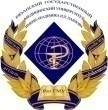 Министерство здравоохранения Российской ФедерацииФедеральное государственное бюджетное образовательное учреждение
высшего  образования
«Рязанский государственный медицинский Университет
имени академика И.П. Павлова»
Министерства здравоохранения Российской ФедерацииЭКЗАМЕНАЦИОННАЯ РАБОТА ПО БИОЛОГИИИнструкция по выполнению работыЭкзаменационная работа состоит из 28 заданий.На выполнение экзаменационной работы по биологии отводится 2часа (180 минут).Ответами к заданиям 1 - 20 являются цифры (числа). Выберите правильные варианты и отметьте нужные цифры (числа) в бланке ответа. Например:Если Вы ошиблись и хотите исправить ошибку, сделайте так:В заданиях 21-25 необходимо установить соответствие между первым и вторым столбцом. Записать в ответ цифры  (числа), расположив их в порядке, соответствующем буквам:В заданиях 26-27 необходимо установить соответствие между первым и вторым столбцом. Записать в ответ цифры  (числа), расположив их в порядке, соответствующем буквам:28. Свободный ответ.Вариант (демонстрационный)1. Выберите три верных ответа из шести и запишите в таблицу цифры, под которыми они указаны. Отсутствие в клетке митохондрий, комплекса Гольджи, ядра указывает на ее принадлежность к:эукариотамнастоящим бактериямвирусамбактериофагамсине-зеленым водорослямархебактериям2. Выберите три верных ответа из шести и запишите в таблицу цифры, под которыми они указаны. К клеточному уровню организации  относят:корневой волосокмитохондрииэритроцитбактерииэпидермисвирусы3. Выберите три верных ответа из шести и запишите в таблицу цифры, под которыми они указаны. Основные положения клеточной теории позволяют сделать вывод о:биогенной миграции атомовродстве организмовпроисхождении растений и животных от общего предкапоявлении жизни на Земле около 4,5 млрд. лет назадсходном строении клеток всех организмоввзаимосвязи живой и неживой природы4. Выберите три верных ответа из шести и запишите в таблицу цифры, под которыми они указаны. Лизосома представляет собой:систему связанных между собой канальцев и полостейорганоид, отграниченный от цитоплазмы одной мембранойдве центриоли, расположенные в уплотнённой цитоплазмедве связанные между собой субъединицыорганоид, содержащий протолитические ферментыорганоид, образующийся в комплексе Гольджи5. Выберите три верных ответа из шести и запишите в таблицу цифры, под которыми они указаны. Биологическое значение мейоза заключается в: предотвращении удвоения числа хромосом в новом поколенииувеличении числа клеток в организмеобразовании мужских и женских гаметсоздании возможностей возникновения новых генных комбинацийобразовании соматических клеток                 кратном увеличении набора хромосом6. Выберите три верно обозначенные подписи к рисунку и запишите в таблицу цифры, которыми они указаны.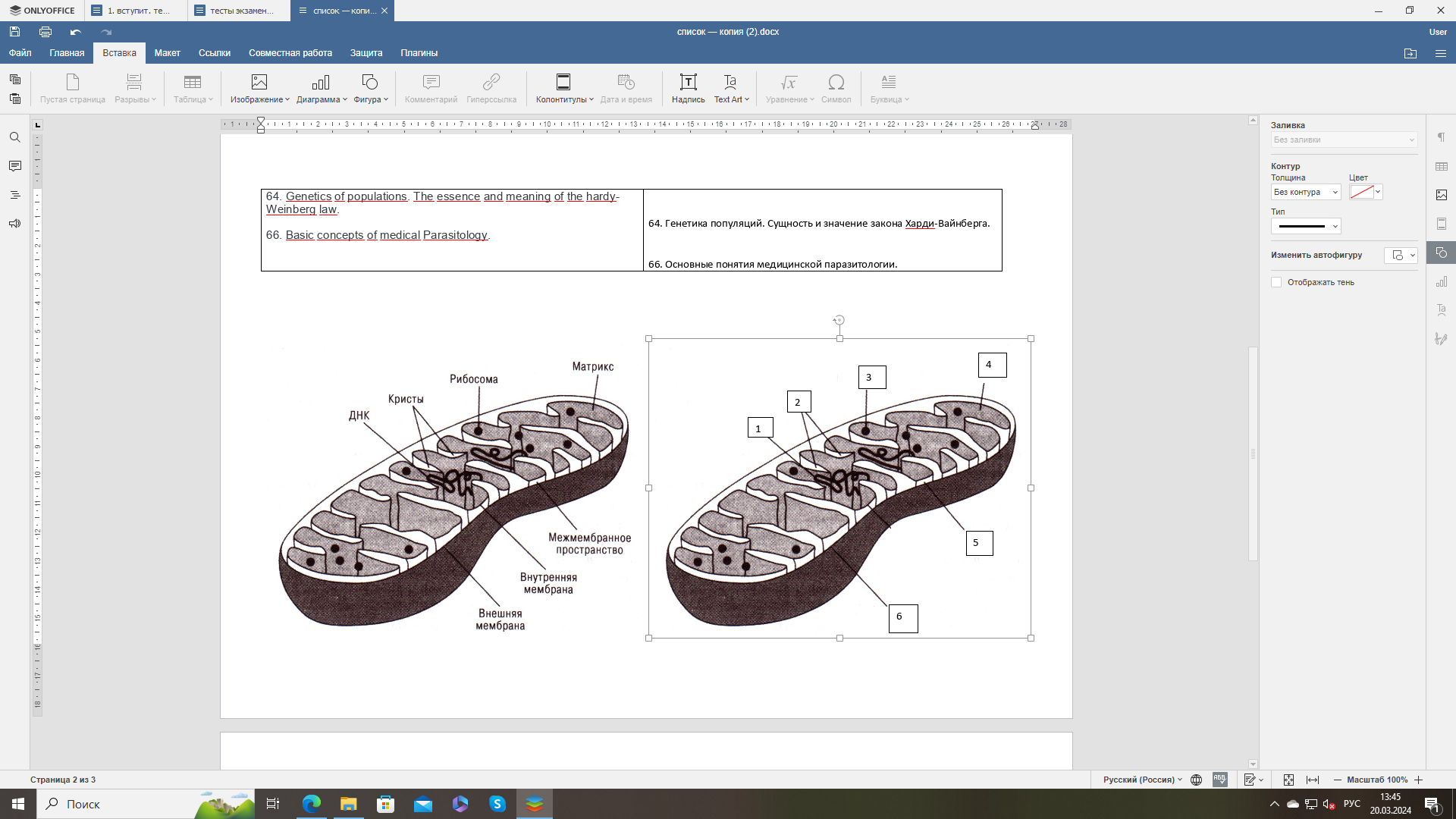 внутренняя мембранакристырибосомыднкматриксвнешняя  мембрана7. Выберите три верных ответа из шести и запишите в таблицу цифры, под которыми они указаны. Какие признаки можно использовать для описания свойств, строения и функций полисахаридов в клетке?выполняют запасающую функциювыполняют каталитическую  функциюсостоят из остатков молекул аминокислотвыполняют энергетическую функциювходят в состав клеточных стеноквыполняют  транспортную функцию8. Выберите три верных ответа из шести и запишите в таблицу цифры, под которыми они указаны. Какие из приведенных характеристик изменчивости подойдет для описания геномной мутации?ограничена нормой реакции признакачисло хромосом увеличено и кратно гаплоидномупоявляется добавочная Х-хромосомаимеет групповой характернаблюдается потеря Y-хромосомыне наследуется9. Выберите три верных ответа из шести и запишите в таблицу цифры, под которыми они указаны. Какие процессы характерны для интерфазы клеточного цикла?рост клеткирасхождение гомологичных хромосомрасположение хромосом по экватору клеткирепликация ДНКсинтез АТФкроссинговер10. Выберите три верных ответа из шести и запишите в таблицу цифры, под которыми они указаны. В чем выражается приспособленность аскариды к паразитическому образу жизни?развитие личинки в теле хозяинаразмножение половым путемналичие плотной кутикулыналичие двусторонней симметрии теланаличие кожно-мускульного мешкаобразование большого числа яиц11. Выберите три верных ответа из шести и запишите в таблицу цифры, под которыми они указаны. Грибы, в отличие от растений:относят к ядерным организмам (эукариотам)растут в течение всей жизнипитаются готовыми органическими веществамисодержат хитин в оболочках клетокиграют роль редуцентов в экосистемесинтезируют органические вещества из неорганических12. Выберите три верных ответа из шести и запишите в таблицу цифры, под которыми они указаны. Какие признаки являются общими для человека и млекопитающих животных?теплокровностьнезамкнутая кровеносная систематрехкамерное сердценепрямое развитиеналичие диафрагмыналичие производных кожи-сальных желез13. Выберите три верных ответа из шести и запишите в таблицу цифры, под которыми они указаны. Особенность безусловных рефлексов заключается в том, что они:возникают в результате многократного повторенияявляются признаком, характерным для отдельной особи видагенетически запрограммированыхарактерны для всех особей видаявляются врождённымине передаются по наследству14. Выберите три верных ответа из шести и запишите в таблицу цифры, под которыми они указаны. Какое влияние оказывает парасимпатическая нервная система на организм человека?увеличивает частоту сокращений сердцаактивизирует слюнообразованиестимулирует выработку адреналинаусиливает образование желчиувеличивает перистальтику кишечникаосуществляет мобилизацию функций органов при стрессе15. Выберите три верных ответа из шести и запишите в таблицу цифры, под которыми они указаны. Большой круг кровообращения в организме человека: начинается в левом желудочкеберет начало в правом желудочкенасыщается кислородом в альвеолах легкихснабжает органы и ткани кислородом и питательными веществамизаканчивается в правом предсердииприносит кровь в левую половину сердца16. Выберите три верных ответа из шести и запишите в таблицу цифры, под которыми они указаны. Дальнозорким людям нужно использовать очки, так как:у них изображение формируется позади сетчаткиони плохо видят близко расположенные объектыих линзы имеют двояковыпуклую формуу них изображение фокусируется перед сетчаткойих линзы имеют двояковогнутую формуони слабо различают удаленные предметы17. Выберите три верных ответа из шести и запишите в таблицу цифры, под которыми они указаны. Агроценоз в отличие от биогеоценоза характеризуется:короткими цепями питанияразветвленными цепями питаниянезамкнутым круговоротом веществпреобладанием монокультурзамкнутым круговоротом веществбольшим видовым разнообразием18. Выберите три верных ответа из шести и запишите в таблицу цифры, под которыми они указаны. К чему привели идиоадаптации в классе Птицы?1) общему подъёму организации2) увеличению числа популяций и видов3) широкому распространению4) упрощению организации5) возникновению частных приспособлений к условиям среды6) понижению плодовитости19. Выберите три верных ответа из шести и запишите в таблицу цифры, под которыми они указаны. К абиотическим относятся факторы:  1) сезонная миграция птиц из-за недостатка кормовой базы2) извержение вулкана 3) появление торнадо 4) строительство бобрами плотины 5) образование озона во время грозы 6) вырубка лесов20. Выберите три верных ответа из шести и запишите в таблицу цифры, под которыми они указаны. Результатом эволюции является:1) появление новых засухоустойчивых сортов растений2) возникновение новых видов в изменившихся условиях среды3) выведение высокопродуктивных пород крупного рогатого скота4)формирование новых приспособлений к жизни в изменившихся условиях5) сохранение старых видов в стабильных условиях обитания6) получение высокопродуктивных бройлерных кур21. Установите соответствие между характеристикой организмов и царством, к которому она относится: 22. Установите соответствие между особенностью полового и вегетативного размножения:23. Установите соответствие между особенностями строения дыхательной системы и группой позвоночных животных.24. Установите соответствие между характеристиками и процессами метаболизма в клетке: 25. Установите соответствие между характеристикой и генетическим методом.26. Установите соответствие между железами и примерами. 27. Установите соответствие между процессами, происходящими в клетке и типами деления клетки. 28. Определите к каким видам тканей относятся данные изображения? Какие функции они выполняют?136 1  236АБВГДЕАБВГДЕЖЗИКХАРАКТЕРИСТИКАЦАРСТВО ОРГАНИЗМОВA) автототрофный способ питанияБ) синтезируют органические вещества из неорганическихB) тело представлено мицелиемГ) запасным углеводом является гликогенД) в природных экосистемах являются продуцентамиЕ) в состав клеточной стенки входит хитин1) грибы2) растенияХАРАКТЕРИСТИКА    РАЗМНОЖЕНИЕА) обусловлено сочетанием гаметБ) обеспечивает генетическое сходство особейВ) в основе размножения лежит только митозГ) происходит без мейоза и кроссинговераД) имеет биологическое преимущество в меняющихся условиях средыЕ) участвует одна особь1) вегетативное2) половоеОСОБЕННОСТИ СТРОЕНИЯ ДЫХАТЕЛЬНОЙ СИСТЕМЫ ГРУППА А) имеются воздушные мешкиБ) лёгкие представлены полыми мешкамиВ) лёгкие имеют губчатое строениеГ) частично кожное дыханиеД) газообмен на вдохе и выдохеЕ) отсутствуют трахея и бронхи1) Земноводные2) ПтицыХАРАКТЕРИСТИКАПРОЦЕССА) является этапом энергетического обменаБ) происходит в хлоропластах                                  В) синтезируется глюкозаГ) происходит фотолиз водыД) происходит в цитоплазмеЕ) образуется пировиноградная кислота1) фотосинтез2) гликолизХАРАКТЕРИСТИКАМЕТОДА) определяется кариотипБ) изучается число хромосом на стадии метафазы митозаВ) определяется наличие геномных мутацийГ) исследуется родословная семьиД) выявляется сцепление признака с поломЕ) устанавливается доминантный признак1) цитогенетический2) генеалогический   ПРИМЕРЫЖЕЛЕЗЫА) сальныеБ) потовыеВ) гипофиз Г) слюнныеД) печеньЕ) поджелудочнаяЖ) щитовиднаяЗ) вилочковаяИ) половыеК) млечныевнешней секрециивнутренней секрециисмешанной секрецииПРОЦЕССЫТИПАМИ ДЕЛЕНИЯ КЛЕТКИА)  конъюгация хромосомБ)  выстраивание бивалентов на экваторе клетки В)  образование дочерних клеток с набором 2n2cГ)   образование дочерних клеток с набором ncД)  отсутствие в интеркинезе синтетического периодаЕ) характерно для клеток с различной плоидностьюЖ) кроссинговерЗ) дочерние клетки точная копия материнскойИ) дочерние клетки отличаются от материнской за счет комбинативной изменчивостиК) наличие редукционного и эквационного деления1)  митоз2)  мейоз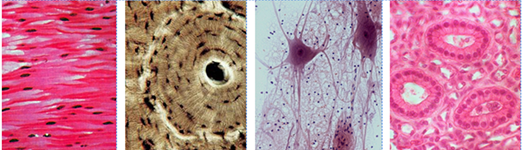 1234№ вопросаОтветы12562134323542565134623671458235914510136113451215613345142451514516123171341823519235202452122112122211121232121212421112225111222261121132231272212212122281. мышечная (двигательная, опорная, защитная)2. соединительная (опорная, трофическая, регуляторная, запасающая, защитная, транспортная, структурная, гомеостатическая и т.д.)3. нервная (связь с окружающей средой, регуляция процессов жизнедеятельности, высшая нервная деятельность)4. эпителиальная (защитная, выделительная, регуляторная и т.д.)